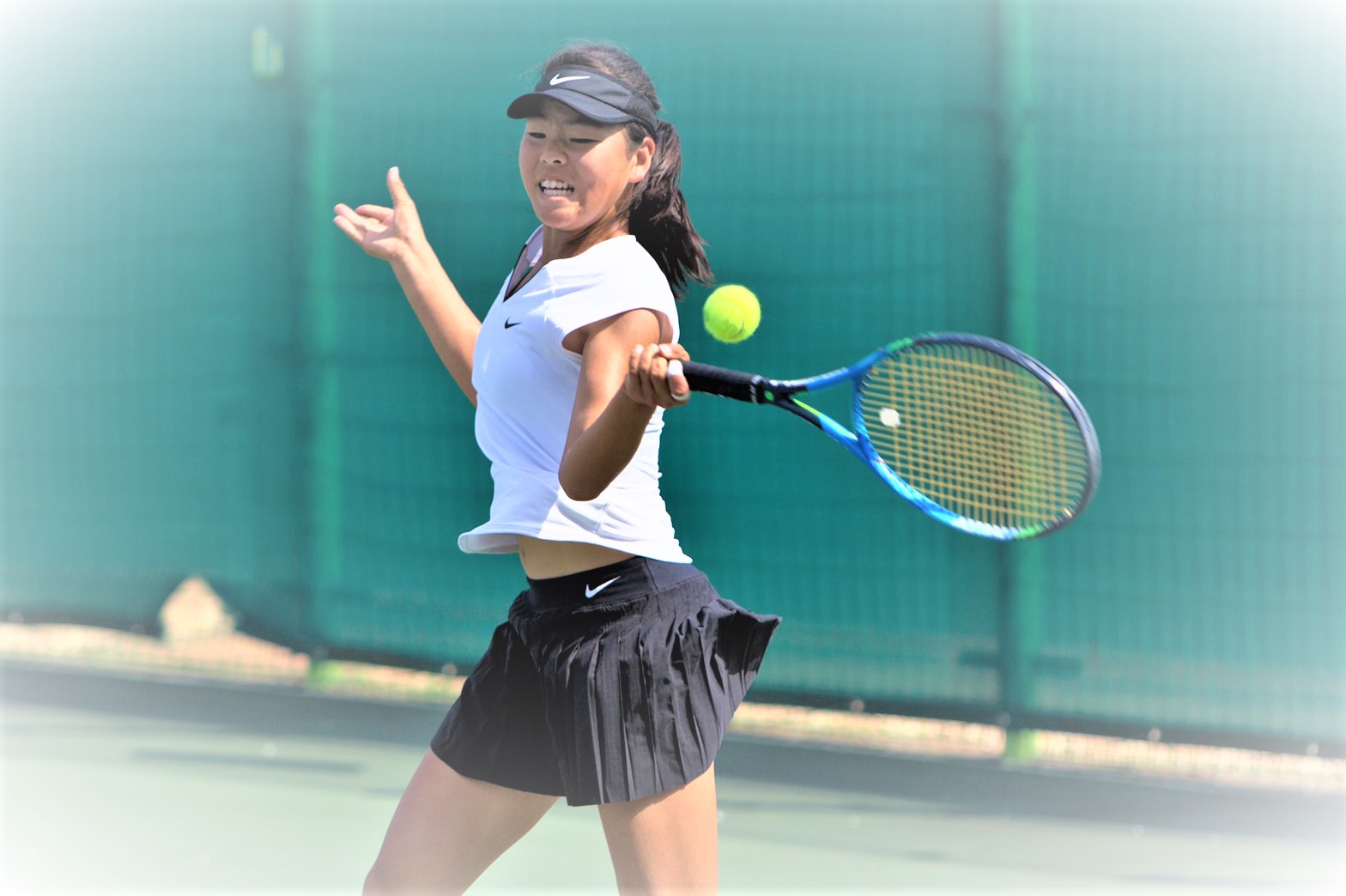 【対  象】：Kidsクラス限定【日  程】：３月１２日（木）K：1３:00～1４:00　K：1４:00～1５:00　※雨天中止【場  所】：水郷テニスコート【参加費】：２０００円→事務所にある申込書に記入の上、事務所でお支払いください【定  員】：各４名ずつ　※定員を超えた場合、先着順になります【担  当】：深瀬コーチ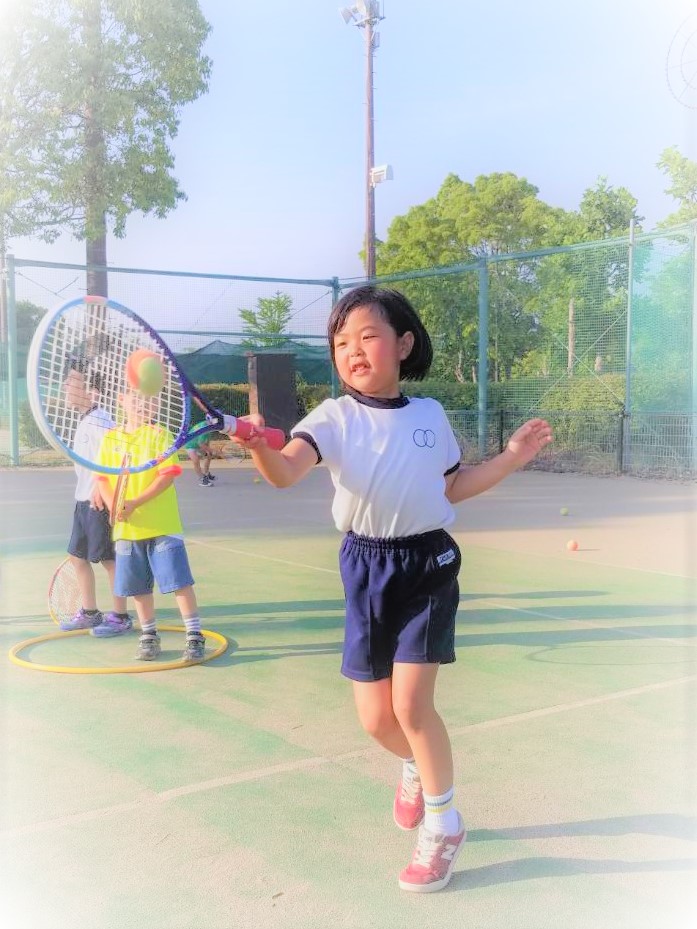 ＊今回のテーマは…「フォア・バックハンド 絶対押さえておきたい３ポイント」＊フォーム作り中心のレッスンです＊少人数生なので、一人一人丁寧に教えていきます